REQUERIMENTO Nº 427/2021Assunto: Solicita à TCI-Transporte Coletivo de Itatiba ampliação de horário de ônibus no Bairro do Morro Azul, conforme especifica.Senhor Presidente,CONSIDERANDO as novas instalações industriais no bairro do Morro Azul e o deslocamento dos colaboradores que necessitam do transporte coletivo para o cumprimento da jornada de trabalho; CONSIDERANDO que o fim do expediente da maioria dessas indústrias encerra às 17h; CONSIDERANDO que neste horário não é disponibilizada nenhuma linha com saída do bairro com destino ao Terminal Comendador, sendo necessário esperar 1 hora até o próximo coletivo; CONSIDERANDO que os moradores do bairro também relataram falta do transporte coletivo no mesmo horário, porém, partindo do Terminal Comendador com destino ao bairro; REQUEIRO nos termos do Regimento Interno desta Casa de Leis, que seja oficiado à T.C.I – Transporte Coletivo de Itatiba, no sentido de propor ampliação no quadro de horários para atender aos munícipes e trabalhadores do bairro do Morro Azul. Portanto, espera-se que esse REQUERIMENTO seja atendido o mais rápido possível pelo setor responsável.SALA DE SESSÕES, 29 de setembro de 2021	AILTON FUMACHI Vereador – PL/Presidente da Câmara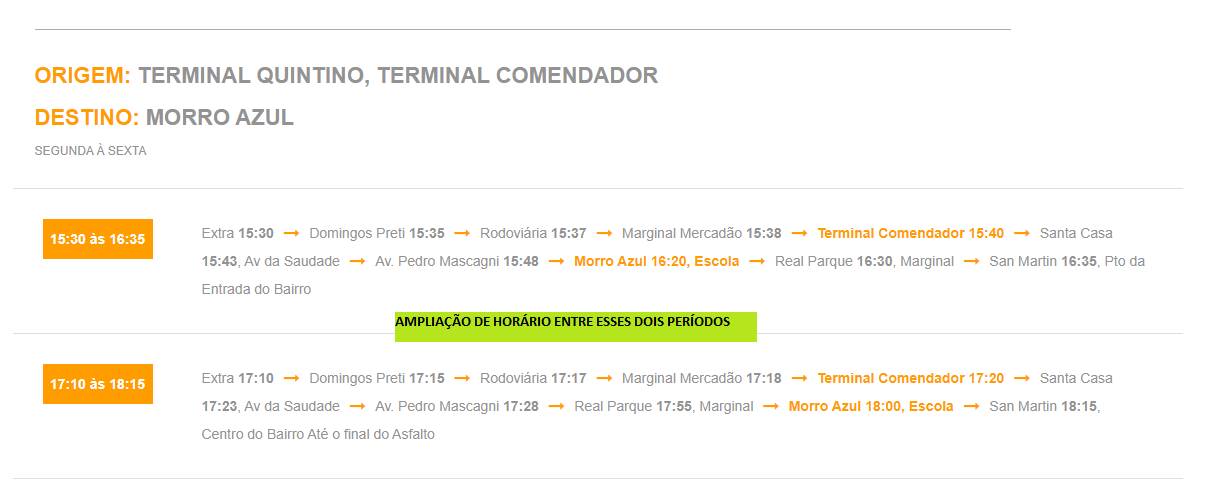 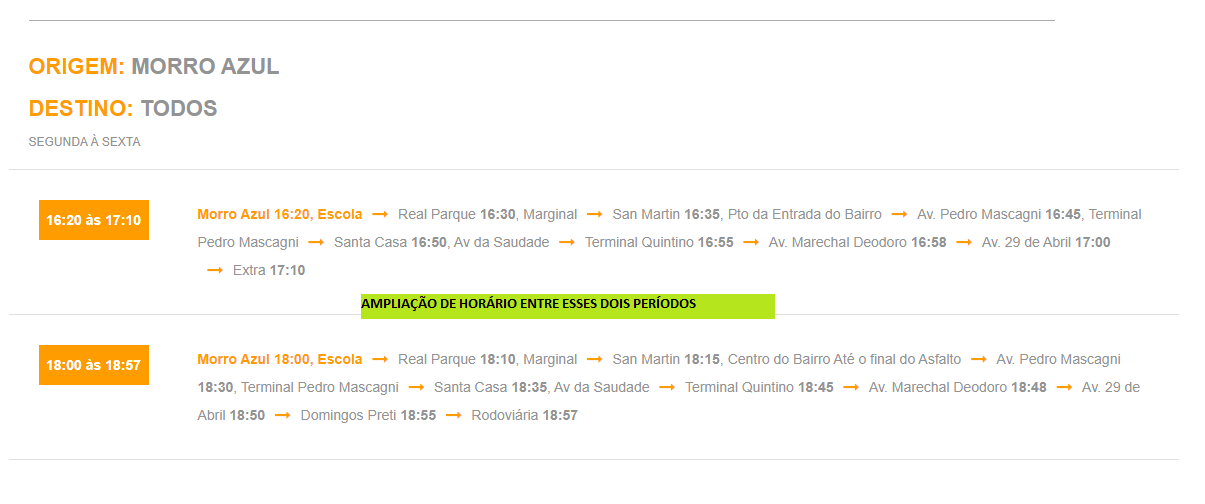 